GUÍA DE EDUCACIÓN FÍSICA¿Qué necesito saber?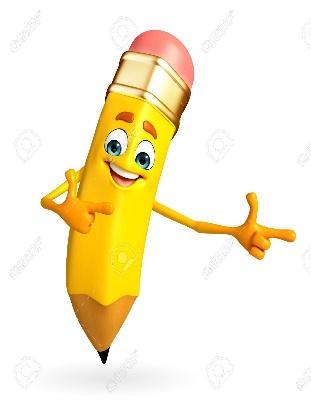 Entonces:Demostrar es: Probar en el desarrollo de la guía tus conocimientos adquiridos de los hábitos de higiene.Entendemos por hábitos de higiene: es una conducta que se ejecuta a diarioInstrucciones:Une con una línea la situación problemática con un elemento que entrega la solución 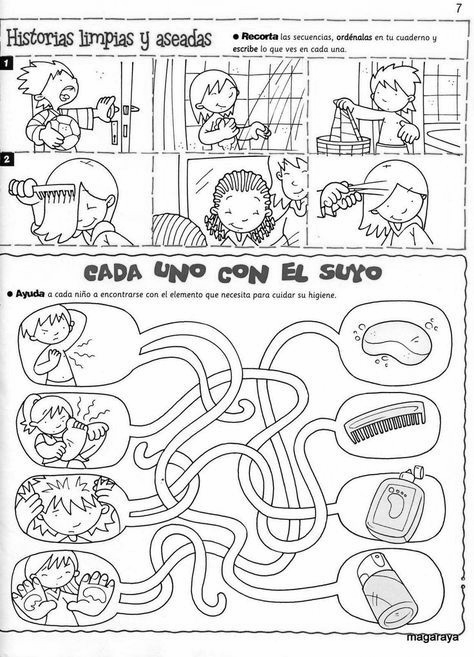 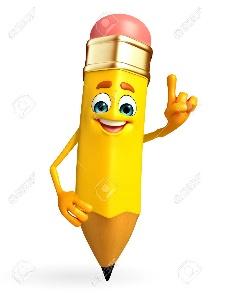 Marca la alternativa correcta con un círculoPara reflexionar ¿De qué sirve tener buenos hábitos de higiene?________________________________________________________________________________________________________________________________________________________________________________________________________________________________________________Y para reforzar el tema te invito a realizar esta sopa de letras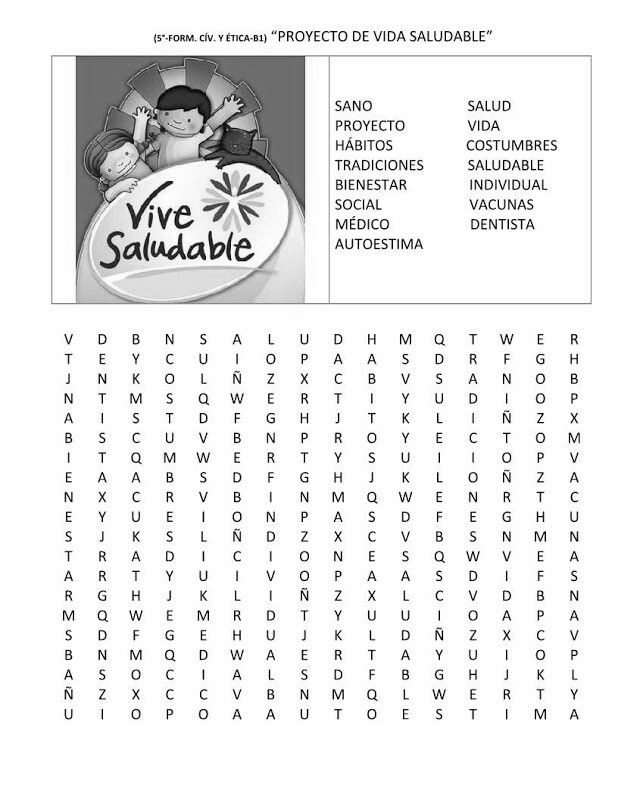 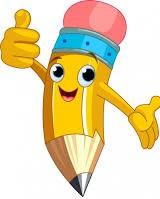 Autoevaluación o Reflexión personal sobre la actividad: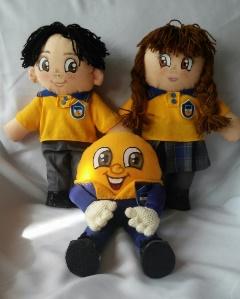 1.- ¿Qué fue lo más difícil de este trabajo? ¿Por qué?……………………………………………………………………………………………………Por último, Recorta, ordena y pega en tu cuaderno las dos historiasDescribe escribiendo cada historia según su secuenciaUna vez realizada esta actividad pídele ayuda a un adulto y envíen una foto al whatsapp del curso.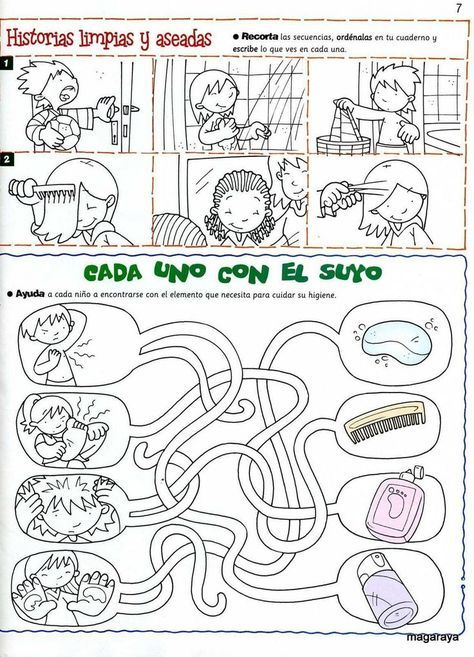 Nombre:Curso: 3°A            4°A   Fecha: semana N°4             sesión N°1 ¿QUÉ APRENDEREMOS?¿QUÉ APRENDEREMOS?¿QUÉ APRENDEREMOS?Objetivo (s): OA 09: Practicar actividades físicas en forma segura, demostrando la adquisición de hábitos de higiene, posturales y de vida saludable, como utilizar protección solar, lavarse y cambiarse de ropa después de la clase, hidratarse con agua, comer una colación saludable después de la práctica de actividad física. Objetivo (s): OA 09: Practicar actividades físicas en forma segura, demostrando la adquisición de hábitos de higiene, posturales y de vida saludable, como utilizar protección solar, lavarse y cambiarse de ropa después de la clase, hidratarse con agua, comer una colación saludable después de la práctica de actividad física. Objetivo (s): OA 09: Practicar actividades físicas en forma segura, demostrando la adquisición de hábitos de higiene, posturales y de vida saludable, como utilizar protección solar, lavarse y cambiarse de ropa después de la clase, hidratarse con agua, comer una colación saludable después de la práctica de actividad física. Contenidos: Hábitos de higieneContenidos: Hábitos de higieneContenidos: Hábitos de higieneObjetivo de la semana: Esta semana tienes que demostrar tus conocimientos de los hábitos de higiene de manera lúdicaObjetivo de la semana: Esta semana tienes que demostrar tus conocimientos de los hábitos de higiene de manera lúdicaObjetivo de la semana: Esta semana tienes que demostrar tus conocimientos de los hábitos de higiene de manera lúdicaHabilidad: demostrarHabilidad: demostrarHabilidad: demostrarLos hábitos de higiene son: las conductas de aseo que nos ayudan a mantenernos limpios, comer saludable, descansar bien y  mantenerse activo, con el fin de no enfermarse, pero todo esto se debe hacer a diario transformándose en un hábito porque está dentro de la rutina que se hace en la casa o en cualquier lugar.¿Cómo debe hacerse el lavado de manos?Con agua durante 10 segundosCon alcohol gelCon agua y jabón durante 40 segundosCon agua y jabón durante 10 segundos2. ¿Qué es lo primero que deberías hacer al despertarte en la mañana?Tomar desayunoLavarse las manos y caraOrdenar la piezaJugar 3. ¿Cuál de las siguientes acciones se puede realizar solo una vez al día?Lavarse las manosDucharseLavarse los dientesComer4. Coloca una V si es verdadero y una F si es falso___ Me puedo cambiar la ropa interior cada dos días___ Me tengo que lavar las manos antes de comer___ Ordenar mi pieza no es parte de la higiene personal